الجمهورية الجزائرية الديمقراطية الشعبية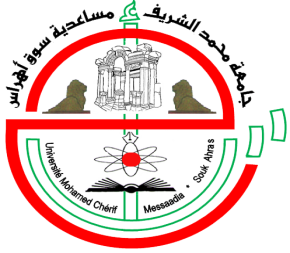 وزارة التعليم العالي والبحث العلميجامعة محمد الشريف مساعدية – سوق أهراس-طلب تحـويـل ما بين الكليات /المعاهدأنا الطالب (ة):............................................................................... تاريخ الميلاد:........................................ بلدية:...................................... ولاية:.....................................   الساكن(ة):.......................................................................................................................................المسجل(ة) بكلية/معهد :.............................................................................  منذ سنة:.............................والمسجل(ة) حاليا بالسنة :.................................................  شعبة/ميدان: ...................................................الحاصل(ة) على شهادة البكالوريا شعبة :.............................................  دورة:............................................أطلب تحويل ملفي إلى كلية/معهد:..........................................................................................................شعبة / ميدان :..................................................................................................................................  أسباب التحويل: ............................................................................................................................... ..................................................................................................................................................إمضاء الطالب		       	         			           	سوق أهراس في:................................الملف الأولي للتحويل : 03 (ثلاثة) نسخ من هذه الاستمارة نسخة طبق الأصل لشهادة البكالوريا نسخة من كشف النقاط لسنوات الدراسة نسخة من شهادة التسجيل للسنة الحالية مبرر التحويل ملاحظة هامة :القبول النهائي للتحويل يتم بعد الإطلاع على الملف البيداغوجي للطالب .					                                      	هل تعرض الطالب (ة) : ................................. لعقوبات تأديبية مع ذكر نوع العقوبة (نعم/لا):نوع العقوبة : ................................................................................................................................... ................................................................................................................................................... ..................................................................................................................................................                                          ختم وتوقيع عميد الكلية /معهدرأي عميد الكلية/المعهد المستقبلة رأي نائب مديرالتكوين العالي في الطورين الأول والثاني و التكوين المتواصل و الشهادات وكذا التكوين العالي في التدرج رأي عميد الكلية/المعهد الأصلية الحي الجامعيالملاحظات وإمضاء المسؤول سوق أهراس في:........................المكتبة الجامعيةالملاحظات وإمضاء المسؤولسوق أهراس في:........................مصلحة المنحالملاحظات وإمضاء المسؤول                 سوق أهراس في:........................الشؤون الثقافية والرياضيةالملاحظات وإمضاء المسؤول                 سوق أهراس في:........................